January 15, 2016Docket No. A-2010-2152506Utility Code: 1111714JEREMY REED REGULATORY ANALYSTCLEARVIEW ENERGY INCPO BOX 130659DALLAS TEXAS 75313Re:	Bonding/Security Reduction for Electric Generation SuppliersDear Mr. Reed:On July 29, 2015, Clearview Energy, Inc. (Clearview Energy) filed a bond reduction petition to reduce its bond with the Pennsylvania Public Utility Commission from 10% to 5% of Clearview Energy’s most recent twelve (12) months of revenue pursuant to the Commission’s Order entered July 24, 2014 at Docket No. M-2013-2393141.  On January 6, 2016, Clearview Energy filed a request to withdraw its petition.The request to withdraw is uncontested.  Therefore, your request for withdrawal of the petition to reduce its bond from 10% to 5% of Clearview Energy’s most recent twelve (12) months of revenue has been accepted and the case is closed.  However, Clearview Energy can resubmit such a petition at a later time, if desired.Please direct any questions to Stephen Jakab, Bureau of Technical Utility Services, Energy Industry Group, at (717) 783-6174 or by e-mail at sjakab@pa.gov.  						Sincerely,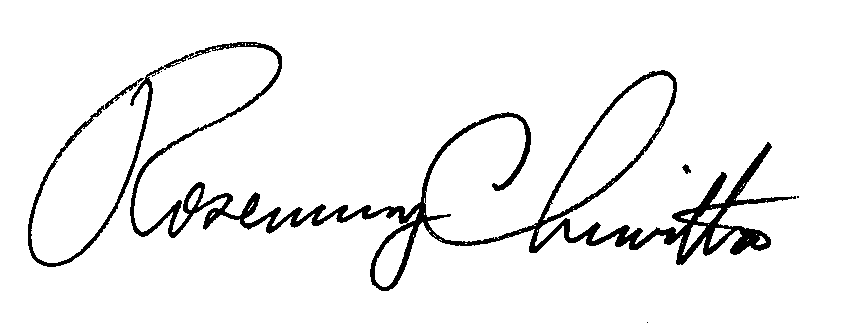 						Rosemary Chiavetta						Secretary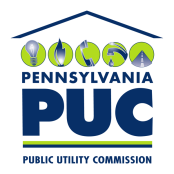  PUBLIC UTILITY COMMISSIONP.O. IN REPLY PLEASE REFER TO OUR FILE